KẾ HOẠC BÀI HỌC I/ YÊU CẦU CẦN ĐẠT.- Hát thuộc lời ca và đúng giai điệu bài hát Vào rừng hoa (nhạc và lời: Việt Anh). Bước đầu biết hát kết hợp vỗ tay/ gõ theo nhịp/ vận động theo nhịp điệu cùng với nhạc đệm ở hình thức tốp ca, song ca, đơn ca, ...- Nhớ tên 3 nốt Đô - Rê - Mi và kí hiệu bàn tay. Bước đầu nghe, cảm nhận cao độ và trường độ và đọc theo file âm thanh bài đọc nhạc: Bậc thang Đô -  Rê – Mi.- Biết phối hợp khi tham gia các hoạt động với nhóm/ cặp đôi theo yêu cầu của bài học.II/ ĐỒ DÙNG DẠY HỌC1/ Giáo viên- Sách giáo khoa, đồ dùng, tranh ảnh- Đàn, máy tính, máy chiếu, trợ giảng, file nhạc…để tổ chức các hoạt động-  Trình chiếu Powerpoint/ Đàn phím điện tử  – Loa Bleutooth – nhạc hát, nhạc đệm.- Chơi đàn và hát thuần thục bài hát: Vào rừng hoa.- Chuẩn bị một số chất liệu như: giấy, ly. Muỗng, …2/ Học sinh- Sách giáo khoa Âm nhạc lớp 1- Nhạc cụ gõ hoặc nhạc cụ gõ tự tạo.III/ CÁC HOẠT ĐỘNG DẠY HỌCIV/ ĐIỀU CHỈNH SAU BÀI DẠY................................................................................................................................. ....................................................................................................................................................................................................................................................................................................................................................................................................................................................................................................................................KẾ HOẠC BÀI HỌCI/ YÊU CẦU CẦN ĐẠT- Học sinh thực hiện được: + HS nhớ được tên các nốt nhạc trong bài đọc nhạc.+ Đọc được cao độ, trường độ bài đọc nhạc số 1 với kí hiệu bàn tay.- Học sinh vận dụng được:+ Biết Đọc nhạc và vận dụng gõ đệm nhịp 2/4+ Biết gõ đệm khi đọc nhạc+ Cảm nhận được yếu tố mạnh - nhẹ qua thực hành gõ nhịp 2/4- Học sinh có cơ hội hình thành, phát triển ( Năng lực, phẩm chất):Cảm nhận được vẻ đẹp của âm thanh và giáo dục các em tình yêu với môn âm nhạc.II/ ĐỒ DÙNG DẠY HỌC1/ Giáo viên- Sách giáo khoa, đồ dùng, tranh ảnh, file nhạc.- Đàn, máy tính, máy chiếu, trợ giảng..- Nhạc cụ đệm cho bài hát: Thanh phách, trống nhỏ2/ Học sinh- Sách giáo khoa Âm nhạc lớp 2- Nhạc cụ gõ: Thanh phách hoặc nhạc cụ sáng tạo.III/ CÁC HOẠT ĐỘNG DẠY HỌCIV/ ĐIỀU CHỈNH SAU BÀI DẠY................................................................................................................................. ....................................................................................................................................................................................................................................................................................................................................................................................................................................................................................................................................KẾ HOẠC BÀI HỌCI/ YÊU CẦU CẦN ĐẠT- Học sinh thực hiện được: + HS nhớ được tên các nốt nhạc trong bài đọc nhạc.  Đọc được cao độ, trường độ bài đọc nhạc số 1 với kí hiệu bàn tay.+ Biết khái niệm về dàn trống dân tộc.- Học sinh vận dụng được:+ Biết Đọc nhạc và vận dụng gõ đệm nhịp 2/4+ Cảm nhận được yếu tố mạnh - nhẹ qua thực hành gõ nhịp 2/4- Học sinh có cơ hội hình thành, phát triển ( Năng lực, phẩm chất):Cảm nhận được vẻ đẹp của âm thanh và giáo dục các em tình yêu với môn âm nhạc. Biết lắng nghe và chia sẻ cảm xúc sau khi nghe âm thanh của dàn trống dân tộcII/ ĐỒ DÙNG DẠY HỌC1/ Giáo viên- Sách giáo khoa, đồ dùng, tranh ảnh, file nhạc.- Đàn, máy tính, máy chiếu, trợ giảng..- Nhạc cụ đệm cho bài hát: Thanh phách, trống nhỏ, nhạc cụ sáng tạo.2/ Học sinh- Sách giáo khoa Âm nhạc lớp 3- Nhạc cụ gõ: Thanh phách hoặc nhạc cụ sáng tạo.III/ CÁC HOẠT ĐỘNG DẠY HỌCIV/ ĐIỀU CHỈNH SAU BÀI DẠY................................................................................................................................. ....................................................................................................................................................................................................................................................................................................................................................................................................................................................................................................................................KẾ HOẠCH BÀI HỌC1. YÊU CẦU CẦN ĐẠT - Học sinh thực hiện được: Hát đúng giai điệu lời ca bài hát Em yêu hòa bình; Nắm vững kiến thức về cao độ và tiết tâu thông qua bài tập giáo viên giao.- Học sinh vận dụng được: Vận dụng hát kết hợp gõ đệm theo các hình thức và vận động cơ thể cho bài hát.- Học sinh có cơ hội hình thành, phát triển:* Năng lực chung:  Nêu được cảm nhận tính chất âm nhạc trong bài hát, nắm được nội dung bài hát.- Rèn cho HS kĩ năng kết hợp các nhạc cụ khi gõ đệm.* Năng lực đặc thù: Cảm nhận được cao độ ( độ dài, ngắn của âm thanh). Học sinh mạnh dạn, tự tin khi tham gia biểu diễn bài hát. Biết hợp tác, chia sẻ với các bạn trong học tập.* Phẩm chất: Cảm nhận được vẻ đẹp của quê hương đất nước, giáo dục các em tình yêu đối với quê hương, đất nước. 2. ĐỒ DÙNG DẠY HỌC 2.1.Giáo viên- Đàn phím điện tử- Đàn và hát thuần thục bài hát Em yêu hòa bình.- Máy tính, máy chiếu, trợ giảng, file tư liệu.- Nhạc cụ đệm: thanh phách, trống nhỏ..2.2. Học sinh- Sách giáo khoa Âm nhạc 4- Thanh phách- Vở, bút chì, thước kẻ3. CÁC HOẠT ĐỘNG DẠY HỌC CHỦ YẾUIV/ ĐIỀU CHỈNH SAU BÀI DẠY................................................................................................................................. ....................................................................................................................................................................................................................................................................................................................................................................................................................................................................................................................................Môn học: Âm nhạcCHỦ ĐỀ 1 - ÂM THANH KÌ DIỆUTên bài: ÔN TẬP BÀI HÁT VÀO RỪNG HOA ÔN ĐỌC NHẠC: BẬC THANG ĐỒ - RÊ - MIThời gian thực hiện: Ngày…….tháng……năm 2022Lớp: 1Tiết số: 3/ Tổng số tiết: 35TGNội dung Phương pháp, hình thức dạy học tương ứngPhương pháp, hình thức dạy học tương ứngThiết bịĐồ dùng DHTGNội dung Hoạt động của GVHoạt động của HSThiết bịĐồ dùng DH* Hoạt động mở đầu:Khởi động- GV nhắc nhở HS ngồi ngay ngắn, thẳng lưng- Đàn và bắt nhịp cho học sinh luyện thanh theo mẫu âm  “la”.- Liên hệ vào bài mới- HS ngồi ngay ngắn, thẳng lưng HS luyện thanh.M tínhM chiếu* Hoạt động thực hành - luyện tập.* Hát kết hợp vỗ tay gõ đệm theo tiết tấu.Mục tiêu:- Hướng dẫn HS hát kết hợp vỗ tay gõ đệm theo tiết tấu lời ca. 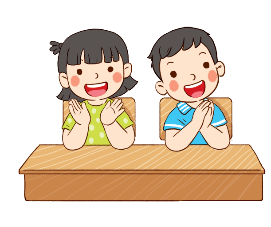 - GV hướng dẫn HS hát kết hợp với vỗ tay, gõ đệm theo tiết tấu lời ca: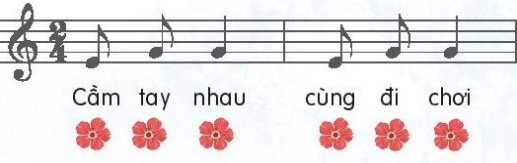 - GV vỗ tay hát mẫu một câu.- GV hướng dẫn: Khi hát vỗ tay theo tiết tấu lời ca hát tiếng nào ta vỗ tay theo tiếng đó.- GV chia HS theo tổ tự hát và vỗ tay.- GV cho đại diện một vài em hát và vỗ tay xem đúng chưa.GV nhận xét – khen (nếu HS vỗ tay đúng).- GV hỏi:+ Khi hát và vỗ tay câu 1và câu 2 các em thấy phần vỗ tay có giống nhau không? (vỗ giống nhau).+ Hai câu 3 và 4 phần vỗ tay có giống câu 1 câu 2 không? (vỗ khác nhau).- GV cho HS hát và vỗ tay theo tiết tấu lời ca.- GV cho HS luyện hát theo nhiều hình thức: dãy, tổ, nhóm, cá nhân - HS nhận xét – sửa sai (nếu có) – khen.- GV nhận xét- HS quan sát và lắng nghe- HS lắng nghe.- HS nghe và ghi nhớ.- HS thực hiện theo GV.- HS hát cá nhân kết hợp vỗ tay.- HS nghe và nhận xét, trả lời.- HS thực hiện.- HS luyện hát theo hướng dẫn của GV- HS nhận xét.- HS nghe.M tínhM chiếu- Hướng dẫn HS hát thể hiện sắc thái to, nhỏ.- GV hướng dẫn HS thể hiện hát bài hát với sắc thái to nhỏ (với 2 câu hát đầu: nửa câu đầu hát nhỏ, nửa câu sau hát to. Hai câu sau: nửa câu đầu hát to, nửa câu sau hát nhỏ).- GV cho HS hát và thể hiện sắc thái to, nhỏ.- GV cho vài nhóm lên hát và thể hiện sắc thái to, nhỏ. - Khuyến khích HS tự nhận xét và nhận xét các nhóm bạn, GV chốt ý kiến.- GV nhận xét – khen ngợi, động viên.- HS nghe hướng dẫn và ghi nhớ.- HS hát thể hiện sắc thái to, nhỏ.- HS lên hát theo nhóm.- HS nhận xét.- HS nghe.M tínhM chiếuFile nhạcÔn tập đọc nhạc:Bậc thang Đô – Rê – Mi.* Khởi động:Mục tiêu:- Tổ chức cho HS chơi “Nghe giai điệu đoán tên bài”* Đọc nhạc với nhạc đệm.Mục tiêu:- Cho HS đọc nhạc theo kí hiệu bàn tay kết hợp với  nhạc đệm.- GV đàn 1 câu của bài đọc nhạc và hỏi HS: ? Giai điệu vừa nghe nằm trong bài đọc nhạc nào mà chúng ta đã học?- GV mở nhạc đệm và cho HS đọc lại bài đọc nhạc theo kí hiệu bàn tay.- GV mở nhạc đệm và cho HS đọc nhạc kết hợp với gõ đệm theo phách.- GV cho HS đọc nhạc  theo nhiều hình thức: đồng ca, tốp ca, song ca, đơn ca.- HS nhận xét- GV nhận xét – sửa sai (nếu có) – khen.- HS nghe và trả lời câu hỏi.+ Bậc thang Đô – Rê – Mi.- HS đọc bài đọc nhạc kết hợp thể hiện theo kí hiệu bàn tay.- HS đọc nhạc kết hợp gõ đệm theo phách.- HS đọc nhạc theo các hình thứcM tínhM chiếuFile nhạcTrợ giảng* Đọc nhạc kết hợp với vận động theo nhịp.Mục tiêu:Hướng dẫn HS đọc nhạc vận động theo nhịp điệu.- GV hướng dẫn HS đọc nhạc vận động nhún chân, vỗ tay theo nhịp.- GV cho HS thể hiện đọc nhạc nhún chân, vỗ tay theo hình thức: đồng ca, dãy, tổ, cá nhân. - GV khuyến khích HS tự nhận xét và nhận xét các nhóm/ bạn thực hiện.- GV chốt ý kiến, nhận xét – sửa sai (nếu có) – khen. - HS đọc nhạc kết hợp nhún  chân, vỗ tay theo nhịp.- HS thực hiện.- HS nhận xét.- HS ghi nhớ.M tínhM chiếu- GV yêu cầu HS hát lại bài hát Vào rừng hoa lại 1 lần và nhắc lại những âm thanh mà các bạn nhỏ đã nghe được trong khu rừng ở bài tập 1 vở bài tập. - GV nhắc nhở, khuyến khích HS về nhà luyện tập thêm phần hát gõ đệm theo tiết tấu và ôn đọc nhạc theo kí hiệu bàn tay, hướng dẫn người thân cùng thực hiện đọc tên nốt kết hợp kí hiệu bàn tay.- HS thực hiện và trả lời.- HS lắng nghe và ghi nhớ.M tínhM chiếuFile nhạcMôn học: Âm nhạcTên bài: CHỦ ĐỀ 1 – SẮC MÀU ÂM THANHTIẾT 3: ĐỌC NHẠC – BÀI SỐ 1Thời gian thực hiện: Ngày…….tháng……năm 2022Lớp: 2Tiết số: 3/ Tổng số tiết: 35TGNội dungPhương pháp, hình thức dạy học tương ứngPhương pháp, hình thức dạy học tương ứngThiết bị, Đồ dùng DHTGNội dungHoạt động của GVHoạt động của HSThiết bị, Đồ dùng DH* Hoạt động mở đầu - Khởi độngMục tiêu: Giúp HS nhớ lại các nốt đã học ở Lớp 1- GV nhắc HS ngồi ngay ngắn, thẳng lưng.- GV tổ chức trò chơi “ Ai nhớ tài hơn”+  Gv gọi 6HS đóng vai các bạn Đô, Rê, Mi, Pha, Son, La theo chiều cao dần ( Phân công nhưng không để lớp biết). 1 HS phân công làm MC ( dẫn chương trình).+ Luật chơi: MC giới thiệu 5 bạn HS thân quen đã học ở lớp 1 là các bạn Đô, Rê, Mi, Pha, Son. MC giới thiệu từng bạn tương ứng với kí hiệu bàn tay ( Bạn tên gì thì làm kí hiệu bàn tay tương ứng).  Cả lớp cùng đọc tên nốt. Bạn nào đọc nhầm sẽ lên bảng thay bạn.+ GV tổ chức chơi- Nhận xét.HS ngồi ngay ngắnTham gia trò chơi6HS đóng vai Đô - rê - Mi - Pha - Son - laNghe luật chơi và tham gia chơiTham gia chơiMáy tínhMáy chiếu* Hoạt động hình thành kiến thức mới.Đọc nhạc - bài số 1Mục tiêu: Giúp HS ghi nhớ tên nốt nhạc và đọc nhạc trên khuông nhạc bàn tay.- GV giới thiệu bài đọc nhạc số 1: Cho HS quan sát hình ảnh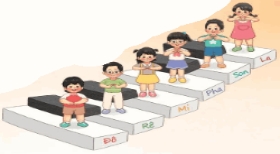 GV giới thiệu: HS làm quen với bạn mới của các bạn Đô, Rê, Mi, Pha Son là bạn La. Yêu cầu HS quan sát hình ảnh và cho biết: Bạn nào đứng thấp nhất? Bạn nào đứng cao nhất? Bạn La đứng cao nhất.+ Yêu cầu cả lớp nói tên các nốt từ thấp đến cao?+ GV làm kí hiệu bàn tay nốt La yêu cầu cả lớp làm theo kí hiệu bàn tay.+ GV đàn cao độ các nốt Đô - Rê - Mi -Pha -  Son - La yêu cầu HS đọc nốt.- Đọc nhạc bài số 1 + GV yêu cầu HS quan sát bài đọc nhạc số 1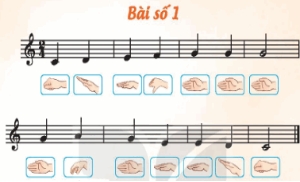 + GV giới thiệu vị trí nốt La, chỉ vị trí nốt La trên khuông và hướng dẫn HS đặt vị trí tay của nốt La. Nốt La nằm ở vị trí cao nhất trong bài đọc nhạc số 1.+ GV đàn giai điệu bài đọc nhạc số 1 để HS nghe và nhẩm theo ( đàn và đọc nhạc ) + Gv đọc nhạc bài số 1 theo kí hiệu bàn tay.+ Gv đàn giai điệu và đọc tên nốt từng câu và yêu cầu HS đọc theoCâu 1: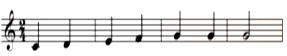 Câu 2: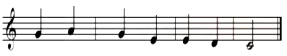 + GV đàn yêu cầu HS đọc cả bài+ GV mở file nhạc bài đọc nhạc số 1 yêu cầu HS đọc nhạc theo các hình thức cả lớp, nhóm, cá nhân+ Gv nhận xét, sửa sai.- Đọc nhạc bài số 1 theo kí hiệu bàn tay.+ GV làm lại kí hiệu bàn tay các nốt Đô - rê - Mi - Pha - Son - la yêu cầu HS quan sát, thực hiện thế tay của các nốt.+ Gv đọc mẫu từng câu theo kí hiệu bàn tay và yêu cầu HS đọc theo+ Yêu cầu cả lớp đọc nhạc bài số 1 với kí hiệu bàn tay theo các hình thức: tổ, nhóm, cá nhân- GV nhận xét, tuyên dương.HS quan sát hình ảnhHS nghe giới thiệuQuan sát hình ảnh và trả lời câu hỏi.Nói tên nốt từ thấp đến caoLàm kí hiệu bàn tayĐọc cao độ các nốtQuan sát bài đọc nhạc số 1HS nghe giới thiệu vị trí nốt LaNghe và nhẩm theoHS ngheHS đọc nhạcĐọc nhạc cả bàiĐọc nhạc theo các hình thứcĐọc nhạc theo kí hiệu bàn tayHS quan sát và thực hiện thế tay.HS đọcĐọc bài số 1 theo các hình thứcMáy tínhMáy chiếuĐànMáy tínhMáy chiếuĐàn* Hoạt động  Thực hành - Luyện tậpMục tiêu: HS đọc nhạc và thực hiện kí hiệu bàn tay.- GV mở file nhạc đọc mẫu yêu cầu HS đọc theo.- Yêu cầu HS đọc nhạc với kí hiệu bàn tay cùng nhạc đệm.- Phân lớp thành các nhóm: nhóm đọc và gõ phách, nhóm đọc với kí hiệu bàn tay.- GV hướng dẫn HS đọc nhạc và gõ phách: Lưu ý hướng dẫn HS đọc nhấn vào phách mạnh để thể hiện sác thái.- GV tổ chức cho HS đọc nhạc ở các hình thức tập thể, nhóm, cá nhân…- Nhận xét- GV yêu cầu HS nhắc lại tên các nốt đã học và tên nốt mới có trong bài.HS đọc theo yêu cầuĐọc nhạc với nhạc đệmCác nhóm thực hiệnĐọc nhạc và gõ phách.Đọc nhạc theo các hình thứcHS nhắc lạiMáy tínhMáy chiếuFile nhạcĐàn* Hoạt động Vận dụng - sáng tạo.Nghe và vỗ tay mạnh - nhẹ theo hình bông hoa.Mục tiêu: HS cảm nhận được sự nhịp nhàng nhịp 3/4- Gv hướng dẫn HS thực hiện như sau: + HS nghe hoặc kết hợp đếm số và vỗ tay ( Bông hoa đỏ vỗ tay mạnh, bông hoa vàng vỗ tay nhẹ) cảm nhận sự nhịp nhàng của nhịp 3/4.    1   2 3     1 2 3    1 23      1   23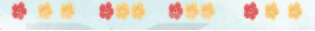 + Yêu cầu HS thực hiện dưới các hình thức tập thể, nhóm hoặc cá nhân…+ Khuyễn khích HS sáng tạo vận động cơ thể.- Gv khen ngợi, động viên HS hoàn thành tốt nội dung bài học, nhắc HS những nội dung cần luyện tập ở nhà và chuẩn bị bài sau.HS thực hiệnHS nghe và thực hiện HS thực hiện theo các hình thức.HS sáng tạoHS nghe và ghi nhớMáy tínhMáy chiếuMôn học: Âm nhạcCHỦ ĐỀ 1 – LỄ HỘI ÂM THANHTên bài: ÔN ĐỌC NHẠC – BÀI SỐ 1THƯỜNG THỨC ÂM NHẠC DÀN TRỐNG DÂN TỘCThời gian thực hiện: Ngày…….tháng……năm 2022Lớp: 3Tiết số: 3/ Tổng số tiết: 35TGNội dungPhương pháp, hình thức dạy học tương ứngPhương pháp, hình thức dạy học tương ứngThiết bị, Đồ dùng DHTGNội dungHoạt động của GVHoạt động của HSThiết bị, Đồ dùng DH* Hoạt động mở đầu - Khởi động.Trò chơi: Xem tranh – Đoán tên bài hát. Mục tiêu: Giúp HS nhớ lại tên bài hát bài hát và biểu diễn được bài hát - GV nhắc HS ngồi ngay ngắn, thẳng lưng.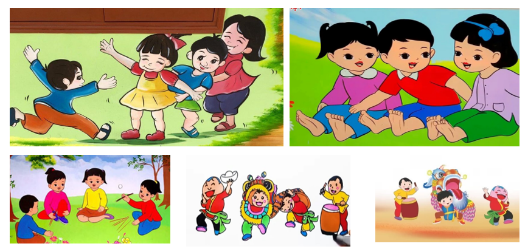 -Gv chuẩn bị 1 vài bức tranh minh họa cảnh thiếu nhi vui chơi. Trong đó có 1-2 bức tranh minh họa nội dung bài Múa lân. Yêu cầu HS quan sát và tìm ra bức tranh có liên quan đến bài hát mới đã học.- Tổ chức cho HS chơi theo hình thức: Chia lớp thành 4 nhóm, Gv chiếu lần lượt các bức tranh trong vòng 15 giây các nhóm nhanh chân đoán bức tranh chính xác nhất.- Kết thúc trò chơi GV mời 1 nhóm lên biểu diễn bài hát Múa lân.HS ngồi ngay ngắnNghe luật chơi và tham gia chơiTham gia chơiMáy tínhMáy chiếuTranh ảnh* Hoạt động hình thành kiến thức mới.Thường thức Ân: Dàn trống dân tộc.Mục tiêu: Giúp HS ghi nhớ được khái niệm và dàn trống dân tộc.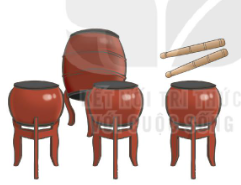 *Giới thiệu về dàn trống dân tộc.-Gv trình chiếu cho HS xem 1 số hình ảnh minh họa, video, clip về dàn trống dân tộc.- GV giới thiệu:+ Hòa tấu Dàn trống dân tộc là một trong nhứng hình thức biểu diễn độc đáo của Âm nhạc Việt Nam.+ Dàn trống dân tộc có Trống cái và các Trống con. Mặt trống làm bằng da, tang trống làm bằng gỗ. Khi chơi, dùng cùi để gõ vào mặt trống hoặc tang trống tạo nên Âm thanh có độ vang xa.Ngày nay trong 1 số lễ hội hay các chương trình biểu diễn nghệ thuật, dàn trống còn được kết hợp với các nhạc cụ khác tạo nên các tiết mục đa dạng, phong phú, lôi cuốn hấp dẫn người nghe.-Gv đặt 1 số câu hỏi:+ Em đã nhìn thấy dàn trống dân tộc bao giờ chưa?+ Âm thanh của dàn trống dân tộc vang lên như thế nào?+ Trong dàn trống dân tộc, trống có âm thanh kích thước to nhất gọi là gì?-Chỉ định HS trả lời, nhận xét và liên hệ hoạt động tiếp theo.Xem hình ảnh minh họaHS nghe GV giới thiệuHS trả lời câu hỏiHS nhận xétMáy tínhMáy chiếu* Hoạt động  Thực hành - Luyện tậpMục tiêu: HS đọc nhạc và thực hiện kí hiệu bàn tay.*Ôn đọc nhạc Bài số 1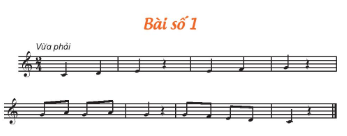 -Gv đàn và đọc tên các nốt nhạc có trong bài đọc nhạc số 1. HS lắng nghe để thực hiện kí hiệu bàn tay.- GV yêu cầu HS đọc nhạc đồng thanh và làm kí hiệu bàn tay.- GV chia lớp thành 4 nhóm:+ Nhóm 1+2: Đọc nhạc+ Nhóm 3+4: Làm kí hiệu bàn tay.Hai nhóm thực hiện đồng thời sau đó đổi ngược lại.-Gv hướng dẫn HS đọc nhạc và gõ đệm theo phách.- Gv yêu cầu nhóm đọc nhạc theo kí hiệu bàn tay, các nhóm còn lại vỗ tay đệm theo phách sau đó đổi lại luân phiên.- Gv hướng dẫn HS đọc nhạc theo tổ, nhóm, cá nhân kết hợp vận động cơ thể.- Nhận xét* Nghe bài hát Nổi trống lên các bạn ơi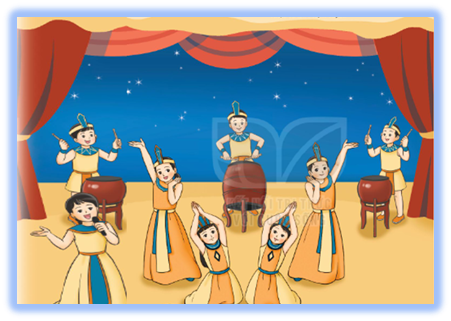 -GV dẫn dắt từ hình ảnh dàn trống và cho HS nghe bài hát.- HS nghe từ 1->2 lần và nêu cảm nhận của mình qua trả lời các câu hỏi của GV như: Giai điệu của bài hát như thế nào? Em thích câu hát nào nhất? Âm thanh tiếng trống gợi cho em cảm nhận gì? Sau khi nghe bài hát em có thể đưa ra các động tác vỗ tay hay vận động theo nhạc của mình được không?-Sau khi HS trả lời, GV nhận xét và chốt các ý kiến. -GV có thể cho HS xem thêm tiết mục Tiếng vọng núi sông của NSND Nguyễn Tiến và nêu cảm nhận sau khi nghe.HS nghe và nhẩm theoHS đọc và làm kí hiệu bàn tay.Các nhóm thực hiện.HS quan sát GV thực hiệnHS đọc nhạc và làm kí hiệu bàn tay kết hợp đệm theo pháchTổ, nhóm, cá nhân thực hiệnXem hình ảnhHS nghe và cảm nhận.HS ngheXem và nêu cảm nhậnMáy tínhMáy chiếuFile nhạcĐàn* Hoạt động Vận dụng - sáng tạo.-GV yêu cầu HS tự nhận thấy mình đã ghi nhớ hình ảnh và âm thanh của dàn trống khi nghe hay chưa? HS cảm nhận như thế nào về âm sắc của dàn trống và tiếng trống trường và trống  hội làng ở địa phương (nếu có). - GV nhận xét, đánh giá, khen ngợi và khích lệ HS chia sẻ nội dung bài học với người thân.- Dặn dò HS luyện tập bài Múa lân để chuẩn bị cho tiết kết thúc chủ đề.HS ghi nhớ và trả lờiLắng ngheMáy tínhMáy chiếuMôn học: ÂM NHẠCLớp: 4Tên bài: ÔN TẬP BÀI “EM YÊU HÒA BÌNH”               BÀI TẬP CAO ĐỘ VÀ TIẾT TẤU    Tiết số: 3/ Tổng số tiết: 35Thời gian thực hiện: Thứ…..ngày….tháng….năm 2022Thời gianND các hoạt động dạy họcPhương pháp – Hình thức tổ chức các hoạt động dạy học tương ứngPhương pháp – Hình thức tổ chức các hoạt động dạy học tương ứngĐồ dùngThời gianND các hoạt động dạy họcHoạt động của GVHoạt động của HSĐồ dùngA. Hoạt động mở đầu:Mục tiêu: HS ổn định, chuẩn bị tâm thế tốt cho tiết học-Nhắc nhở học sinh trật tự.-Kiểm tra sĩ số lớp-Trật tự, lắng nghe cô.Máy chiếuB. Hoạt động Hình thành kiến thức mới: 1.Hoạt động1: Ôn bài hát “Em yêu hòa bình” Mục tiêu: Hát đúng giai điệu lời ca bài hát Em yêu hòa bình 2.Hoạt động 2: Hát kết hợp gõ đệm vận động phụ họa.Mục tiêu:- Thực hiện tốt cách gõ đệm theo bài hát- Biết hát kết hợp vận động phụ hoạ.- Học sinh mạnh dạn, tự tin khi tham gia biểu diễn bài hát3.Hoạt động 3: Bài tập về cao độ và tiết tấu:Mục tiêu:-Nắm vững kiến thức về cao độ và tiết tâu thông qua bài tập giáo viên giao.- Cảm nhận được cao độ ( độ dài, ngắn của âm thanh).-GV cho HS khởi động giọng theo nguyên âm A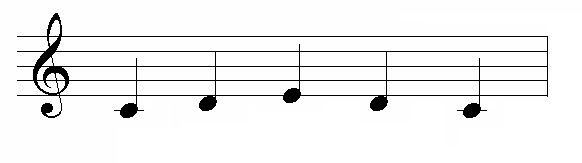 -GV cho HS nghe lại Bài hát Em yêu hòa bình-GV nhắc HS khi hát thể hiện được sắc thái tình cảm bài hát- GV yêu cầu hs hát - GV cho tổ, nhóm hát 	- GV nhận xét, sửa sai ( nếu có)* GV yêu cầu hs hát và kết hợp gõ đệm theo nhịp.- GV giúp đỡ HS hát và gõ 1 đến 2 câu hát	* Hát kết hợp vận động cơ thể- GV yêu cầu hs thực hiện 4 động tác Động tác 1: Dậm chânĐộng tác 2: Vỗ tayĐộng tác 3: Vỗ vaiĐộng tác 4: Búng tay- GV cho HS quan sát bạn - GV nhận xét * Hát và kết hợp vận động phụ họa bài hát:- GV hướng dẫn trực tiếp HS từng động tác - GV cho hs đứng tại chỗ nhún chân nhịp nhàng- GV yêu cầu 5 hs lên bảng thực hiện- GV khen động viên HS* Kết luận:- Học sinh biết hát kết hợp vận động cơ thể- Kĩ năng biểu diễn mạnh dạn, tự tin* Gv giới thiệu vị trí các nốt trên khuông nhạc:Đồ - Mi – Son – La- Gv yêu cầu cả lớp đọc- Gv gọi 1 hs lên chỉ vào từng nốt nhạc, em khác đứng tại chỗ nói tên nốt.* Luyện tập tiết tấu:? Bài tập có hình nốt và kí hiệu gì ?- Gv thực hiện gõ mẫu- Gv cho hs thực hiện ? Tiết tấu trên có trong bài hát nào ?* Luyện tập cao độ.- Gv treo hình tiết tấu- Gv yêu cầu hs nói tên nốt- Gv đọc mẫu- Gv cho hs đọc kết hợp gõ theo phách.- HS đứng tại chỗ thực hiện khởi động giọng- Hs lắng nghe- Hs lắng nghe- Hs cả lớp hát - Tổ, nhóm hát, sửa sai theo HD của GV nếu có.- Hs cả lớp hát và gõ đệm theo nhịp- Tổ, cá nhân thực hiện- Hs cả lớp đứng tại chỗ thực hiện- Cá nhân thực hiện- Hs quan sát bạn- HS lắng nghe- Hs làm theo hướng dẫn của gv- Hs đứng tại chỗ nhún chân - Hs thực hiện- HS lắng nghe, rút kinh nghiệm để tự luyện tập- Hs quan sát và lắng nghe.- Hs thực hiện- Hs 1 hs chỉ vào các nốt nhạc hs đọc theo bạn chỉ- Hình nốt đen và dấu lặng đen.- Hs quan sát- Hs cả lớp thực hiện- Hs: Trong bài hát Thật là hay- Hs quan sát-HS trả lời : Mi-Pha-Son-Si-La-Rê-HS lắng nghe, đọc nhẩm theo-HS thực hiện.Đàn OrganMáy chiếuTrống nhỏĐàn organMáy chiếuMáy chiếuĐàn organC. Hoạt động luyện tập, thực hành:Mục tiêu: HS thực hiện được bài hát theo các hình thức khác nhau.- Gọi 1-2 nhóm lên bảng trình bày bài hát “Em yêu hòa bình”, cả lớp phụ họa theo bằng các hình thức: nhóm gõ đệm, nhóm vận động cơ thể.-Cả lớp thực hiện theo HD của GVĐàn organD. Hoạt động Vận dụng, trải nghiệm Mục tiêu: Giúp HS củng cố kiến thức đã học và chuẩn bị tâm thế cho tiết học sau- GV hỏi: + Nội dung bài học hôm nay?-Tuyên dương các em HS học tốt.- Nhắc HS về học thuộc bài hát , ôn lại các kiến thức về tiết tấu cao độ đã học.-Xem và nghe trước bài hát “Bạn ơi lắng nghe”-HS trả lời-HS ghi nhớ-HS ghi nhớMáy chiếu